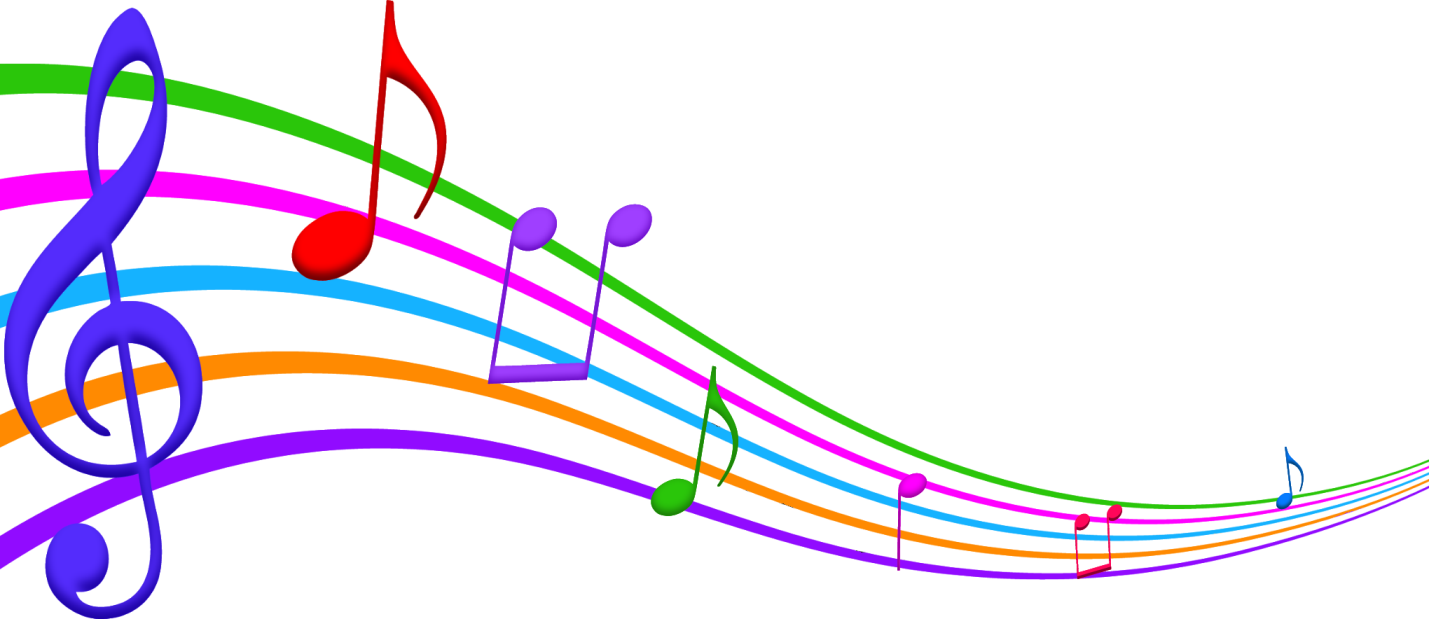 Музыка в жизни ребенкаСовременный мир диктует свои правила жизни. Осваивать их приходится как взрослым, так и детям. Поэтому одна из самых главных задач взрослых – помочь ребенку в развитии социальных навыков, научить его ладить с другими людьми для того, чтобы он стал эмоционально отзывчивым и интересным для окружающих. Различные виды искусства обладают специфическими средствами воздействия на человека. Но именно музыка имеет возможность воздействовать на ребенка на самых ранних этапах. Музыка является одним из богатейших и действенных средств эстетического воспитания, она обладает большой силой эмоционального воздействия, воспитывает чувства человека, формирует вкусы. Музыкой можно влиять на эмоциональное самочувствие человека. Бессмертные музыкальные произведения Моцарта, Бетховена, Шуберта Чайковского способны активизировать энергетические процессы организма и направлять их на его физическое оздоровление.Необходимо лишь желать ее слушать и уметь слушать.	Наиболее благоприятного периода для развития музыкальных способностей, чем детство, трудно представить.	Развитие музыкального вкуса,эмоциональной отзывчивости в детском возрасте создаст фундамент музыкальной культуры человека как части его общей духовной культуры в будущем.  Для  успешного развития ребенка необходимо взаимодействие семьи и дошкольной организации. Ведь окружение в котором растет ребенок, его собственный опыт во многом определяют в будущем и способности и характер человека. Создание дома и в дошкольной организации музыкальной развивающей среды во многом способствует успешному решению воспитательно-образовательных задач.  Для ребенка большую роль играют взрослые, которые находятся рядом с ним. Авторитет родителей, их предпочтения,интересы являются для ребенка главной отправной точкой в познании мира. Поэтому совместное прослушивание музыки, движения под нее, создание домашних спектаклей, участие родных в праздничных представлениях в детском саду, посещение театров  оказывает на ребенка наиболее благоприятное воздействие. Совместная работа дошкольнойорганизации и семьи является залогом успешного развития ребенка, его эмоциональной сферы, становлению его характера, развитию способностей малыша. Памятка для родителейраннее проявление музыкальных способностей говорит о необходимости  начинать музыкальное развитие ребенка как можно раньше. Время, упущенное как возможность формирования интеллекта, творческих, музыкальных способностей ребенка, будет невосполнимо.путь развития музыкальности каждого человека неодинаков. Поэтому не следует огорчаться, если у вашего малыша нет настроения что-нибудь спеть или ему не хочется танцевать, а если и возникают подобные желания, то пение, на ваш взгляд, кажется далеким от совершенства, а движения смешными и неуклюжими. Количественные накопления обязательно перейдут в качественные.отсутствие какой-либо из способностей может тормозить развитие остальных. Значит, задачей взрослого является устранение не желаемого тормоза.не приклеивайте ребенку «ярлыки» - немузыкальный, если вы ничего не сделали для того, чтобы эту музыкальность у него развить.